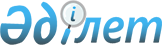 Об образовании избирательных участков на территории города Кентау
					
			Утративший силу
			
			
		
					Решение акима города Кентау Туркестанской области от 23 ноября 2018 года № 9. Зарегистрировано Департаментом юстиции Туркестанской области 26 ноября 2018 года № 4808. Утратило силу решением акима города Кентау Туркестанской области от 25 февраля 2020 года № 4
      Сноска. Утратило силу решением акима города Кентау Туркестанской области от 25.02.2020 № 4 (вводится в действие по истечении десяти календарных дней после дня его официального опубликования).
      В соответствии с пунктом 1 статьи 23 Конституционного Закона Республики Казахстан от 28 сентября 1995 года "О выборах в Республике Казахстан", в целях создания максимального удобства для избирателей с учетом местных и иных условий, аким города Кентау РЕШИЛ:
      1. Образовать избирательные участки для организации и проведения выборов на территории города Кентау согласно приложению № 1 к настоящему решению.
      2. Признать утратившими силу некоторых решений акима города Кентау согласно приложению № 2 к настоящему решению.
      3. Государственному учреждению "Аппарат акима города Кентау" в установленном законодательством Республики Казахстан порядке обеспечить:
      1) государственную регистрацию настоящего решения в территориальном органе юстиции;
      2) в течение десяти календарных дней со дня государственной регистрации настоящего решения направление его копии в бумажном и электронном виде на казахском и русском языках в Республиканское государственное предприятие на праве хозяйственного ведения "Республиканский центр правовой информации" для официального опубликования и включения в эталонный контрольный банк нормативных правовых актов Республики Казахстан;
      3) в течение десяти календарных дней со дня государственной регистрации настоящего решения направление его копии на официальное опубликование в периодические печатные издания, распространяемых на территории города Кентау;
      4) размещение настоящего решения на интернет-ресурсе акимата города Кентау после его официального опубликования.
      4. Контроль за исполнением настоящего решения возложить на исполняюшего обязанности руководителя аппарата акима города Кентау С.Дауылбаеву.
      5. Настоящее решение вводится в действие по истечении десяти календарных дней после дня его первого официального опубликования.
      "СОГЛАСОВАНО"
      Председатель территориальной
      избирательной комиссии города Кентау
      ____________________Б.Садуов
      22 ноября 2018 года Избирательные участки для организации и проведения выборов на территории города Кентау
      Избирательный участок № 35
      Центр: город Кентау, улица Алтынсарина № 16, здание общей средней школы № 23 имени А.Бокейханова.
      Границы: перекресток Ромаха дома № 27-35 (нечетный), улица Ходжанова дома № 65-85 (нечетный), № 52-60 (четный), улица Муратбаева дома № 60-86 (четный), дома № 179-215 (нечетный), улица Аль-Фараби (Али Бекенова) дома № 1-11 (нечетный), дома № 21, 25, 27, 35, 37, 39, 41, 52, 60-68, улица Рыскулова дома № 104-178, перекресток Наурыз дома № 3-25 (нечетный), дома № 4-36 (четный), улица Бокейхана дома № 70-96 (четный), дома № 59-83 (нечетный), улица Шакарима дома № 62-86, перекресток Кажымукана дома № 1-65 (нечетный), дома № 4-52 (четный), улица Р.Кудайбергенова, улица И.Тайманова, улица М.Утемисулы, улица Н.Камалова, улица С.Рахимова.
      Избирательный участок № 36
      Центр: город Кентау, улица Ромаха № 48, здание общей средней школы № 10.
      Границы: улица Бала-Бургем дома № 1-440, перекресток Бала-Бургем дома № 2-22, улица Уалиханова дома № 1/1-1/11, № 32-40, улица Молда Муса дома № 1-213, улица Коктобе дома № 1-70, улица К.Азербаева дома № 1-10.
      Избирательный участок № 37
      Центр: город Кентау, улица Алтынсарина № 15, здание общей средней школы № 24 имени Т.Рыскулова.
      Границы: улица Рыскулова дома № 59, 63 (нечетный), улица Уалиханова дома № 44-62 (четный), проспект Абая дома № 10, 12, 14, улица Аль-Фараби дома № 51-59 (нечетный), улица Алтынсарина дома № 22, 24, 26, дома квартала "Болашак".
      Избирательный участок № 38
      Центр: город Кентау, улица Бала-Бургем № 1В, здание ясли-детского сада "Гаухартас".
      Границы: улица М.Жумабаева, улица М.Макатаева, перекресток Желтоксана, улица Шанырак, улица Суюнбай, перекресток Карасайский, улица Спатаева, улица Т.Айбергенова, улица Сельский, улица Металлургов, улица Майлина, улица С.Кожамкулова, улица И.Есенберлина, улица Т.Бокина, улица С.Муканова, улица А.Байтурсынова, улица Сералиева, улица Алимкулова, улица Жансугурова.
      Избирательный участок № 39
      Центр: город Кентау, улица С.Байтерекова № 2Б, здание дворца культуры имени Ш.Калдаякова.
      Границы: проспект Яссави дома № 24-26, 30-32, 40-86 (четный), дома № 25-47, 49-51в, 53-79 (нечетный), улица Озерная дома № 1-27, улица Сугир дома № 1-37, улица Кулыншак дома № 2-44, 1-41, улица Ардакты-ана дома № 3-46, перекресток Строительный дома № 3-28, улица Байсейтова дома № 2-53, перекресток Алпамыс батыр дома № 4-35 (перекресток Аль-Фараби), улица Нурпеисова дома № 3-62, перекресток Ромаха дома № 1-28, улица Ходжанова дома № 2-48, 23-61, перекресток Ертаргын дома № 3-20 (Заводской), улица Шакарима дома № 6-23, 24-58, 35-59, перекресток Акансери дома № 1-50, улица Аль-Фараби дома № 20-58 (четный), 55, улица Иманбаева дома № 3-27, 33-57 (нечетный), 4-42, 48-86 (четный), улица Спивакова дома № 1-16, перекресток Алаш (Октябрский) дома № 2-30, 1-23, улица Дулатова дома № 50-68 (четный), улица Тажимбетова дома № 3-11, перекресток Балхаш, улица Каленова дома № 1-9 (нечетный), 26, улица Алтынсарина дома № 1, 3, 4, улица Гагарина дома № 2-20 (четный), улица Байтерекова дома № 3, 9, 11, 13, 15, улица Пролетарская дома № 11-17 (нечетный), улица Муратбаева дома № 95-177 (нечетный) незапланированные дома, улица Молдагулова дома № 3-52, перекресток Тынышбаева дома № 3-50, проспект Яссави дома № 11, 14-20, 19.
      Избирательный участок № 40
      Центр: город Кентау, улица Гагарина № 28, здание школы-гимназии № 3 имени 30 лет Казахстана.
      Границы: проспект Кунаева дома № 17, 19, 23-31 (нечетный), улица Толеби дома № 52, 54, 56, улица Аблайхана дома № 32-38 (четный), дома № 37, 39, 43-49 (нечетный), улица Гагарина дома № 28-42 (четный), улица Байтерекова дом № 17, улица Жамбыла дома № 25, 27, 29, 31, 33, 44-54 (четный).
      Избирательный участок № 41
      Центр: город Кентау, улица Аль-Фараби № 90, здание школы-гимназии № 1 имени Ы.Алтынсарина.
      Границы: проспект Абая дома № 15В, 17, 19, 23, 25, 25А, улица Толеби дома № 59, 59А, 59Б, 86, 88, 92, 94, улица Уалиханов дома № 66, 68, 72, 74, улица Аль-Фараби дома № 61, 63, 65А, 65Б, 65В, 69, 86, 88, 94, 96, 98.
      Избирательный участок № 42
      Центр: город Кентау, улица Момышулы № 64, здание школы-гимназии № 22 имени М.Ауезова.
      Границы: проспект Кунаев дома № 4-14 (четный), проспект Абая дома № 1-11 (нечетный), № 5А, 7А, проспект Яссави дома № 96, 98, улица Толеби дома № 62-68 (четный), № 45-53 (нечетный), № 47А, 47Б, 47В, 53А, улица Момышулы дома № 56-62 (четный), 62А, проспект Яссави дома № 91, 93, 95, 97.
      Избирательный участок № 43
      Центр: город Кентау, улица Момышулы № 65, здание Международного казахско-турецкого университета имени Х.А.Яссави Кентауского института.
      Границы: улица Толеби дома № 61, 78, 80, улица Аль-Фараби дома № 83, 85, 102, 104, 106, 108, 110, 112, 112А, 114, улица Куралбаева дома № 91-109, 157, 114, 116, 118, улица Момышулы дома № 65А, 68, 70, 71-81, улица А.Умирбекова дома № 1-16, дома 65 квартала, 66 квартала, 67 квартала, 68 квартала, 69 квартала, квартала "Жулдыз".
      Избирательный участок № 44
      Центр: город Кентау, улица Сейфуллина № 168, здание школы-лицея № 19 имени А.Молдагуловой.
      Границы: улица Кожанова дома № 1-23, улица Жунусова дома № 63-118, улица Ондасынова дома № 1-23, улица Байтурсынова дома № 1-19, улица Кыпшакбаева дома № 1-19, улица Калауова дома № 1, 3, 4, 142, улица Ниязова дома № 3, 5, 7, улица Суйиндикова дома № 1-15, улица Аманжолова дома № 3-14, улица Момышулы дома № 3-63.
      Избирательный участок № 45
      Центр: город Кентау, село Карнак, населенный пункт Кусшыата, улица Сатпаева № 2, здание общей средней школы Торткуль Тобе.
      Границы: улица А.Жубанова дома № 1-33, улица Кентау дома № 1-39, улица Кусшыата дома № 1-18, улица Сатпаева дома № 1-53, улица Суйилиш батыр дома № 1-61, улица Ынтымак дома № 1-9, улица Ырысты дома № 1-69.
      Избирательный участок № 46
      Центр: город Кентау, улица Аблайхана № 15, здание средней школы-лицейі № 4 имени Ататюрка.
      Границы: улица Толеби дома № 4-16 (четный), № 22-42 (четный), № 46-50, улица Гагарина дома № 3-19 (нечетный), дома № 25-43 (нечетный), улица Тохтарова дома № 3-17, 23-45 (нечетный), дома № 4-56 (четный), переулок Мынжылкы дома № 1-9 (нечетный), дома № 10, переулок Физкультурный дома № 3-9 (нечетный), № 2-18 (четный), переулок Чайкина дома № 1-18, улица Ауезова дома № 2-28 (четный), 34, 36, 38, №3-25 (нечетный), улица Жамбыла дома №2-42 (четный), 3-23 (нечетный), улица Пушкина дома №1-46, улица Логинова дома № 4-18 (четный), № 3-29 (нечетный), № 24А, №28-34 (четный), № 42, 44, улица Береговая дома № 2, 3, 5, 7, улица Ерназарова дома № 1-15 (нечетный), № 4-26 (четный), улица Ататюрка дома № 4-14 (четный), №7-13 (нечетный), улица Жамбыла, улица Ататюрка дома № 7А, 9А, 9Б, 8А, 11А, 11Б, улица Курмангазы дома № 16-24 (четный), улица Дулатова дома № 7-43 (нечетный), улица Аблайхана дома № 3-13, 19-33 (нечетный), № 14-26 (четный).
      Избирательный участок № 47
      Центр: город Кентау, улица Аблайхана № 10, здание государственного коммунального учреждения "Центр молодежных ресурсов". 
      Границы: улица К.Сыпатаева дома № 1-23 (Базарная), улица Торайгырова, улица Бейбитшилик (Степная), улица Гаражная, улица Дулатова дома № 2-44 (четный), улица Стахановская дома № 2-60 (четный), № 3-61 (нечетный), незапланированные дома, улица Муратбаева дома № 1-93 (нечетный), улица Шахтерская.
      Избирательный участок № 48
      Центр: город Кентау, село Баялдыр, улица Чехова № 19, здание общей средней школы № 9 имени С.Кожанова.
      Границы: улица Байылдырская дома № 1-63, улица Абая дома № 1-19, улица Биресик дома № 5-39, улица Жангельдина дома № 1-40, улица Чехова дома № 1-20, улица Кутузова дома № 1-42, улица Алтынсарина дома № 1-58, улица Маметова дома № 3-90, улица Володарского дома № 1-31, улица Аманкул Датка (Красноармейский) дома № 2-38, улица Новостройка дома № 14, 15, 17, переулок Байылдырский дома № 1, 3, 5, 7, переулок Байылдырский № 2, переулок Байылдырский № 3 дома № 4, 64, 65, переулок Байылдырский № 4 дома № 4–97.
      Избирательный участок № 49
      Центр: город Кентау, улица Панфилова № 29, здание предприятие Кентауских электрических сетей.
      Границы: проспект Кунаева дома № 61-69 (нечетный), улица Сейфуллина дома № 24-48, 52, 58-88 (четный), улица Панфилова дома № 5, 11-19 (нечетный), дома № 2-18 (четный), дома № 22, 20, 28, 32, улица Логинова дома № 48-56, 62-98 (четный), № 41-61 (нечетный), улица Толеби дома №5-25 (нечетный), улица Амангельды дома №2-42 (четный), №3-39 (нечетный), улица Ататюрка дома № 18-42 (четный), № 52, 15-35, 39-49 (нечетный), улица Ерназарова дома № 30-46, 46А, 64-78 (четный), № 50, 50А, 17-39 (нечетный), № 43, 45, 45В, 49, переулок Миргалимсайский дома № 4-12 (четный), 1-15 (нечетный), улица Ауэзова дома № 39-70, улица Момышулы дома № 2, 4, 6, 14-20 (четный), № 20а, 22-28 (четный), № 1-47 (нечетный), улица Маметова дома № 2-20 (четный), № 9, 15, улица Космодемьянская дома № 1-19, переулок Фисатиди дома № 4-14 (четный), улица Кашаубаева дома № 2-14 (четный), № 3-13 (нечетный), улица Кобыланды батыр дома № 3-15 (Маяковского), переулок Ордабасы (Морозова), дома № 1-10, переулок Бейбарыс Султан (Фурманова), дома № 1-10, переулок Островский дома № 2-10, переулок Нуртас Ондасынова (Толстого), дома № 4-16, 3-13, улица Коркытата дома № 2-38, 5-25, улица Джанарыстанова дома № 1-20, улица Шокая дома № 4-6, 18-85, переулок Нахимова дома № 3-25 (нечетный), № 4-42 (четный), улица Датулы дома № 1-38, улица Сегиз сери (Пархоменко), дома № 4-20 (четный), № 3-25 (нечетный), улица Жибек жолы (Мичурина) дома № 3-20, 30, 19-39, 41 (нечетный), улица Жиренше шешен (Северная) дома № 1-11, 84, 86, 86А, переулок Кондабаров дома № 2-12, больница Тубдиспансер, Кожвендиспансер.
      Избирательный участок № 50
      Центр: город Кентау, проспект Кунаева № 39, здание общей средней школы № 12 имени Б.Момышулы.
      Границы: проспект Яссави дома № 108, 108А, улица Панфилова дома № 21, 23, 25, 27, 48, 52, улица Момышулы дома № 49, 51, 53, 53А, 55, 59, 38-50 (четный), улица Мукшаева дома № 1-10, проспект Кунаева дома № 16, 20, 22, 24, 33, 37, улица Толеби дома № 27, 29, 31, 35-39 (нечетный), улица Гагарина дома № 44-50 (четный), № 47-53 (нечетный), улица Логинова дома № 46, 46А, 46Б, 46В, инфекционная больница, переулок Момышулы № 1.
      Избирательный участок № 51
      Центр: город Кентау, проспект Кунаева № 26, здание городской центральной больницы.
      Границы: Закрытый участок.
      Избирательный участок № 52
      Центр: город Кентау, улица Панфилова № 50, здание школы-лицея № 16 имени Ю.Гагарина.
      Границы: улица Панфилова дома № 35, 37, проспект Яссави дома № 110, 110А, 112, 114, проспект Кунаева дома № 28-32 (четный), № 41-59, переулок Майлы кожа (Садовый) дом № 10, улица С.Сейфуллина дома № 92-100 (четный), улица Коркыт ата дома № 40-56 (четный).
      Избирательный участок № 53
      Центр: город Кентау, улица Куралбаева № 83, здание школы-гимназии № 14 имени Аль-Фараби.
      Границы: дома № 60 квартала, № 61 квартала, улица Уалиханова дома № 130-140, проспект Кунаева дома № 34-60 (четный), улица С.Сейфуллина дома № 93-107 (нечетный), улица С.Сейфуллина дома № 104, 106, 110, 110а, 112, 114, 116, 118, улица Куралбаева дома № 79, 81, 92, 94.
      Избирательный участок № 54
      Центр: город Кентау, улица Ерубаева №15, здание колледжа № 7.
      Границы: проспект Кунаева дома № 46-60 (четный), дома № 79-99 (нечетный), улица Ерубаева дома №2-63, улица Богенбай Батыра дома №1-41 (нечетный), №2-36 (четный), улица Куралбаева дома № 1-77 (нечетный), № 2-10, 14, 18-40 (четный), № 58-78 (четный), переулок Печенюк дома № 2-9, улица Кенесары Касымулы дома № 3-68, переулок З.Калауова дома № 1-21, 2-16, переулок Ерубаева дома № 2-14 (четный), № 1-19 (нечетный), улица Кабанбай Батыра дома № 1-10, 16-28 (четный), № 82-86, переулок Туркестанский дома № 1-23 (нечетный), № 2-20 (четный), улица Ж.Нурмугаммедулы (Автомобильный), переулок Мергали Калдыбекова (Энергетиков) дома № 1-22, улица Баян батыра (Фруктовая) дома № 1-22, переулок Астана дома № 2-22 (Конечный), переулок Майлы кожа (Садовый) дома № 1-25, улица Южная-Сауран (Кожабаева) дома № 5-15, улица Мельничная.
      Избирательный участок № 55
      Центр: город Кентау, улица Шокая № 12, здание общей средней школы № 2 имени Ш.Канайулы.
      Границы: улица Сейфуллина дома № 1-85 (нечетный), № 6-22 (четный), переулок Сейфуллина дома № 1-29 (нечетный), № 2-18 (четный), переулок Енбекши (Машиностроителей) дома № 1-17 (нечетный), № 2-16 (четный), улица Шокая дома № 7-17, улица Навои дома № 43-48, переулок Келиншектау дома № 3-18, переулок Фисатиди дома № 3-13 (нечетный), переулок Рахимова (Колхозная – Сауран) дома № 1-12, улица Кобыланды батыр (Маяковского) дома № 19, 21, 27-65 (нечетный), № 26-52 (четный), улица Молдагалиева дома № 17-36, 43, 43А, 45.
      Избирательный участок № 56
      Центр: город Кентау, улица Алтынсарина № 6, здание общей средней школы № 17 имени А.Навои.
      Границы: улица Каленова дома № 11, 27, 31, 31а, 33, 35, 34, 36, 37, 39, улица Рыскулова дома № 2-54 (четный), № 3-11, 15-19, 25-53 (нечетный), № 56-74, 78-84, 90-100 (четный), № 55, 57, улица Алтынсарина дома № 8, 10, 14, 18, 20, 14/1, 14/2, 14/3, улица Аль-Фараби дома № 4-12 (четный), 47, 49, улица Али Бекенова дома № 2А, 4А, 18, 47А, 53, 53А, 58, 63, 65, 67 (нечетный), улица Шулембаева дома № 2-10, проспект Яссави дома № 1-9, 13-17, 2-12, переулок Таттимбета дома № 1-15, переулок Досжанова дома № 2-51, переулок Асанова дома № 1-54, улица Муратбаева дома № 2-58 (четный), улица Бокейхана дома № 2-26, 30-68 (четный), № 25-57 (нечетный).
      Избирательный участок № 57
      Центр: город Кентау, улица Алтынсарина № 14, здание городской центральной библиотеки.
      Границы: проспект Яссави дома № 89, 89А, 103, улица Алтынсарина дома № 5, 7, 9, 9А, 9Б, 11, 11Б, проспект Абая дома № 4, 4А, 6, 6А, улица Аль-Фараби дома № 84.
      Избирательный участок № 58
      Центр: город Кентау, село Карнак, улица Ш.Канайулы № 1, здание школы-лицея имени Кашгари.
      Границы: улица М.Хайдар Дулати (ул.Карасу) дома № 5-18, улица Шаштобе дома № 1-50, улица Тойметова (правая сторана), улица Атбаши, улица Панфилова дома № 37-40, улица Байтерекова (Ш.Алиев), улица Амир Темир (Асамов, К.Маркс), улица Кос дирмен (Коштегирман) дома № 2, 4, улица Омаров дома № 1-9, улица Енбеккер (Юнус Парпи) дома № 2-16, улица Рахметов дома № 1-15, улица Табигат (Байметов) дома № 1-26, улица Нышан какпа (Толешов) дома № 1-14, улица Береке (Фуркат) дома № 1, 7, 10, улица Бабатай какпа (Янгишахар) дома № 2-30, улица Айбек дома № 2-12, улица Наурыз (Мукуми) дома № 1-9, улица Абылгазы (Колбаши) дома № 1-12, улица Абдуллаев дома № 1-34, улица Алма бак (Алмазар) дома № 1-24, улица Жел дирмен (Елтегирман) дома № 1-48, улица Есимхан Шагайулы (Шокорик), улица Хан тобе (Хантепа) дома № 1-34, улица Солнечная дома № 1-36, улица Туркестан дома № 99-126, улица Гартебе дома № 1-9, улица Шортанбай дома № 1-14, улица Ялгыз тол дома № 1-3, улица Халиков.
      Избирательный участок № 59
      Центр: город Кентау, село Карнак, улица Шаштобе № 107, здание общей средней школы имени Шаштобе.
      Границы: улица З.Тойметов дома № 1-34, улица Карагаш дома № 1-16, улица Шаштобе дома № 51-148, улица Сахил дома № 1-24, улица Б.Коган дома № 1-11, улица М.Кашгари дома № 1-12, переулок Кашгари дома № 1-22, улица М.Хайдар Дулати (Қарасу) дома № 1-15, дома улицы Тиршилик (Уста Юсуп), улицы Кунгей (Подгорная), улицы Жана бак (Янгибаг, Багабад), улица Колбасы дома № 1-11, улица Кызыл арык дома № 1-6, дома улицы Жусип Баласагун (Гулабад), улицы Кахраман, улицы Бумын каган (Сахил), улицы Махмут Кашкари (Интернационал), улицы Карагаш, дома улицы Тойметова (правая сторана).
      Избирательный участок № 60
      Центр: город Кентау, село Кантаги, улица Рыскулбекова № 3, здание общей средней школы № 6 имени А.С.Пушкина.
      Границы: улица Кантагинская дома № 3-440, улица Иманова дома № 1-119, улица Усенбаева № 1, № 2 (Тастак 1, 2) дома № 2-55, улица Тукенова дома № 1-426, улица Токсанбаева (Фабричная) дома № 1-89.
      Избирательный участок № 61
      Центр: город Кентау, село Кантаги, улица Ильича № 15А, здание ясли-детского сада "Кулыншак".
      Границы: улица Каратауская дома № 1-96, улица Еспенбетова (Вахрушева-1) дома № 1-96, улица Назарова (Вахрушева-2) дома № 1-56, улица Торланская дома № 3-42, улица К.Рыскулбекова (Чкалов) дома № 1-109.
      Избирательный участок № 62
      Центр: город Кентау, село Кантаги, улица Ильича №15, здание общей средней школы № 5 имени Абая.
      Границы: улица Торекулова (Советская) дома № 1-100, улица Бирлик (Серафимовича) дома № 1-42, 103, улица Ильича дома № 1-47, улица Достык (Горный) дома № 1-163, улица Токаева дома № 2-204, улица Ачисайская дома № 1-29, улица Тараз дома № 1-34 (30 лет Казахстана), улица Калдаякова дома № 1-34, улица Торайгырова дома № 2-25, улица Мусрепова дома № 3-39, улица Аманжолова дома № 1-36, улица Ермукан Бекмаханова (Чапаева) дома № 3-24, улица Курмангазы дома № 26-58, 60, 60А, 62, 64, 66-72, 76-86 (четный), переулок Курмангазы дома № 3-20, улица Навои дома № 4-35.
      Избирательный участок № 63
      Центр: город Кентау, село Ащысай, улица Джангельдина № 44, здание общей средней школы № 8 имени М.Горького.
      Границы: улица Ортанды (Ленин) дома № 1-31, улица Момышулы (Советская) дома № 1-57, улица Жабакова (Шахтерская) дома № 3-74, улица Досжанова (К.Маркса) дома № 3-32, улица Абая дома № 3-19, улица Шиналиева (Жданова) дома № 5-16, улица Рыскулова (Горького) дома № 1-37, улица Аккожаева (Кирова) дома № 4-44, улица Нышанбаева (Чапаева) дома № 1-16, улица Амангельды дома № 2-53, улица Джангельдина дома № 33-46.
      Избирательный участок № 64
      Центр: город Кентау, село Ащысай, улица Кулымбетова № 45, здание общей средней школы № 7 имени Ж.Жабаева.
      Границы: улица Жамбула дома № 1-55, улица Муканова дома № 1-41, улица З.Калауова дома № 1-29, улица Торланская дома № 1-55, улица Кулумбетова (Акжар) дома № 1-27, улица Желеуакын (Титова) дома № 22-35.
      Избирательный участок № 65
      Центр: город Кентау, село Карнак, улица Туркестанская № 65, здание общей средней школы имени Карнак.
      Границы: улица Кизилкия дома № 7, 9, улица Тайказан (Ленина) дома № 2-66, улица Туркестанская дома № 1-98, улица Аз Жанибек (Тельман) дома № 2-76, улица Рахимова дома № 1-16, улица Баитова дома № 1-20, улица Ташкентская дома № 1-51, улица Тахир Алима дома № 1-70, улица Нур дома № 1-12, улица Асан Кайгы (Гагарина) дома № 2-11, 73, 90, улица Еркиндик (Розакул, Чиган) дома № 4-80, улица Айметова дома № 2-24, улица Жамбыл дома № 1-79, улица Сай кура дома № 4-12, улица Яссы дома № 6, 16, улица Улугбек дома № 1-10, 50, дома улицы Х.Сайтмуратова, улица Укиша ата (70 лет Октября) дома № 1-11, дома улицы Кызылжол, улица Карнак дома № 3-77.
      Избирательный участок № 66
      Центр: город Кентау, село Карнак, улица Э.Хабибова № 42, здание общей средней школы № 11 имени Ахын – Тума.
      Границы: улица Хабибова (Гулистан) дома № 1-30, улица Мауели бак (Абдраимов) дома № 2-37, 105, улица Женис (Галаба) дома № 1-18, улица Хамза дома № 1-25, улица Салкам Жангир (Хожаабад) дома № 9-14, улица Янги Абад дома № 4, 7, улица Кыргыз какпа (Мехнат) дома № 1-8, улица Навои дома № 6-45, улица Аль-Фараби дома № 1-20, улица Уштобе (Учтепа) дома № 7-37, дома улицы Ахунтума, улицы Уйрек ата (Аччи-1), улицы Ахмет Жугинеки (Аччи-2), дома дачи, дома улицы Дуюм тума (подстанция)-безномера, улица Амангельды дом № 20, дома улицы Бабур, улицы Дюмтума, улицы Жастар (Яшлик), улицы Мусилла какпа (Пушкин).
      Избирательный участок № 67
      Центр: город Кентау, сельский округ Шорнак, улица Алтынсарина № 20, здание общей средней школы Шорнак.
      Границы: населенный пункт Шорнак - улица А.Бегпенбетова дома № 1-23, улица А.Сулейменова дома № 1-34, улица А.Тойметова дома № 1-18, улица Р.Шерханова дома № 1-38, улица Б.Жиенбаева дома № 1-20, улица Б.Майлина дома № 1-36, улица Бабайкорган дома № 1-74, улица Б.Момышулы дома № 1-17, улица Богенбай батыр дома № 2-22, улица Досметова дома № 1-18, улица Жусип Уста дома № 1-25.
      Избирательный участок № 68
      Центр: город Кентау, сельский округ Шорнак, населенный пункт Космезгил, улица Ж.Шаяхметова № 168, здание общей средней школы имени Кызыл аскер.
      Границы: населенный пункт Космезгил - улица А.Жумадуллаева дома № 1-106, улица А.Навой дома № 1-45, улица А.Кунанбаева дома № 1-46, улица Актобе дома № 1-17, улица Алимова дома № 1-63, улица Аллакул Нурметова дома № 1-11, улица Аль-Фараби дома № 1-55, улица Д.Конаева дома № 1-135, улица Ж.Жабаева дома № 1-12, улица Ж.Шаяхметова дома № 1-189, улица Кентогай дома № 1-79, улица К.Жиеналиева дома № 1-14, улица А.Абдуалиева дома № 1-75, улица Р.Атабаева дома № 1-63, улица Сунак дома № 1, 3, 7, 8, 9, 11, улица Т.Утенова дома № 1-55, улица Туркестан дома № 1-39, улица Х.Жумадуллаева дома № 1-62, улица Ш.Уалиханова дома № 1-160, улица Шауким ата дома № 1-76. 
      Населенный пункт 32 разъезд - улица Темиржолшы дома № 1-13.
      Избирательный участок № 69
      Центр: город Кентау, сельский округ Шорнак, населенный пункт Аша, улица Байтурсынова № 3, здание общей средней школы имени Т.Айтжанова.
      Границы: населенный пункт Аша - улица А.Баймуратова дома №№ 2-17. улица А.Байтурсынова дома № 1-75, улица А.Исмайлова дома № 1-11, улица Ә.Молдагулова дома № 1-61, улица Аша дома № 1-42, улица Б.Тойтак дома № 1-55, улица Г.Муратбаева дома № 1-18, улица Достык дома № 1-30, улица Б.Шораев дома № 1-44, улица Ижанулы Ауес дома № 1-19, улица К.Рыспекова дома № 1-62, улица К.Сатпаева дома № 1-10, улица Каракум дома № 1-78, улица Кырыккепе дома № 5, 7, 20, 26, 31, улица М.Ауезова дома № 1-49, улица М.Габдуллина дома № 1-17, улица М.Маметова дома № 1-22, улица М.Жумабаева дома № 1-9, улица С.Кошербаева дома № 1-47, улица С.Тажиков дома № 1-14, улица Темиржол дом № 3А.
      Избирательный участок № 70
      Центр: город Кентау, сельский округ Ушкайык, населенный пункт Теке, улица Д.Кунаева № 45, здание общей средней школы имени А.Үсенова.
      Границы: населенный пункт Теке - улица А.Молдагулова дома № 1-74, улица А.Усенова дома № 1-107, улица Бейбитшилик дома № 1-145, улица Д.Кунаева дома № 1-56, улица Достык дома № 1-39, улица Жана курылыс дом № 19, улица Жастар дома № 1-64, удица М.Маметова дома № 1-35, улица Улугбек дома № 1-30.
      Населенный пункт Жалантос - улица Е.Асылбекова дома № 1-53.
      Избирательный участок № 71
      Центр: город Кентау, сельский округ Ушкайык, населенный пункт Нуртас, улица Алтынсарина № 5, здание общей средней школы имени Аманкелди.
      Границы: населенный пункт Нуртас - улица А.Мамраимова дома № 1-18, улица А.Нуршатаева дома № 1-62, улица Аль-Фараби дома № 1-77, улица Б.Момышулы дома № 1-51, улица А.Божбанбаева, улица Н.Ондасынова дома № 1-41, улица Н.Сейдуалиева дома № 1-24, улица Ы.Алтынсарина дома № 1-38.
      Избирательный участок № 72
      Центр: город Кентау, сельский округ Ушкайык, населенный пункт С.Кожанова, улица Абая № 23, здание общей средней школы имени С.Кожанова.
      Границы: населенный пункт С.Кожанов - улица А.Колжанова дома № 2-31, улица А.Молдагулова дома № 1-18, улица Абая дома № 1-29, улица С.Кожанова дома № 1-32, улица С.Рахимова дома № 1-36, улица С.Сейфуллина дома № 1-25.
      Населенный пункт Кара тобе - улица Шайых дома № 1-33.
      Избирательный участок № 73
      Центр: город Кентау, сельский округ Карашык, улица С.Жамалова № 182, здание общей средней школы имени Туран.
      Границы: улица Карнак дома № 1-75, улица Казахстан 2030 дома № 58-60, 51-91, улица Тутарык дома № 48-52, 37-63, улица А.Навои дома № 36-80, 35-81, улица С.Жамалова дома № 6-136, 37-135, улица Карашык дома № 152-310, 25-109, улица И.Худайкулова дома № 49-111, 48-74, улица Б.Юсубалиева дома № 2-48, улица Тыныштык дома № 2-40, улица Аль-Фараби дома № 1-108, улица Ш.Уалиханова дома № 1-20, улица Миртемир дома № 1-46, улица Туркестан дома № 1-96, улица Хамза дома № 2-12, улица З.Мухитова дома № 1-54, улица С.Умарова дома № 1-120, улица Астана дома № 1-46, улица С.Абдуалиева дома № 1-10, улица Мараим кары дома № 2-26, улица Н.Усманова дома № 1-10, улица Женис дома № 1-18, улица К.Якупова дома № 1-15.
      Избирательный участок № 74
      Центр: город Кентау, сельский округ Карашык, улица Мараим кары № 1, здание общей средней школы имени Карашык.
      Границы: улица Ибнсино дома № 1-61, улица Казыбек би дома № 3-65, улица Айтеке би дома № 1-32, улица Толеби дома № 1-45, улица Казахстан 2030 дома № 1-49, 2-56, улица Тутарык дома № 1-55, 2-46, улица А.Навой дома № 2-34, 36-80, улица С.Жамалова дома № 1-33, улица Карашык дома № 1-23, 2-152, улица И.Худайкулова дома № 1-47, 2-44, улица Б.Юсубалиева дома № 1-7, улица С.Рахимова дома № 1-28, улица М.Мажитова дома № 2-86, улица Шыпан жол дома № 1-63, улица К.Нышанова дома № 2-25, улица Байжораш дома № 1-20, улица С.Сейфуллина дома № 1-14, улица А.Молдагулова дома № 1-30, улица Т.Рыскулова дома № 3-27, улица И.Атажанова дома № 1-22, улица Мараим кары дома № 3-17.
      Избирательный участок № 75
      Центр: город Кентау, сельский округ Жуйнек, улица Туркестан № 102, здание общей средней школы имени А.Югнаки.
      Границы: населенный пункт Жуйнек -улица А.Калмурзаева дома № 1-60, улица А.Кунанбаева дома № 1-62, улица Амир Темир дома № 1-34, улица Астана дома № 1-34, улица Байтерек дома № 1-47, улица Бортобе дома № 1-98, улица Достар дома № 1-90, улица Жуйнек дома № 2-80, улица Атажанова дома № 1-88, улица И.Усманова дома № 1-145, улица Карсакты дома № 1-64, улица Коктерек дома № 1-31, улица Куаныш дома № 1-82, улица М.Айткожаева дома № 1-128, улица Тауелсиздик дома № 1-29, улица Туркестан дома № 1-262, улица Халаш дома № 2-81, улица Яссауи дома № 1-60.
      Избирательный участок № 76
      Центр: город Кентау, сельский округ Жуйнек, населенный пункт Шыпан, улица Майлыкожа № 53, здание общей средней школы имени Шыпан.
      : населенный пункт Шыпан - улица А.Навои дома № 1-43, улица Аль-Фараби дома № 2-40, улица Бабыр дома № 1-50, улица Байконыр дома № 1-66, улица Бакдаулет дома № 1-48, улица Гасыр дома № 1-38, улица М.Ауезова дома № 1-31, улица Онтустик дома № 1-7, улица Ордабасы дома № 1-20, улица Парасат дома № 1-36, улица Сарыарка дома № 1-68, улица Туркестан дома № 1-190.
      Избирательный участок № 77
      Центр: город Кентау, сельский округ Жуйнек, населенный пункт Шекербулак, улица Алтынсарина № 2, здание общей средней школы имени Кызыл жол. 
      Границы: населенный пункт Шекербулак - улица А.Байтурсынова дома № 1-20, улица Аблайхан дома № 2-42, улица Алпамыс дома № 1-11, улица Балантас дома № 1-41, улица Г.Муратбаева дома № 1-74, улица Ж.Момбекова дома № 1-52, улица Корпеш дома № 1-27, улица С.Ерубаева дома № 1-69, улица Туркестан дома № 1-188, улица Ы.Алтынсарина дома № 1-20.
      Избирательный участок № 78
      Центр: город Кентау, сельский округ Карашык, населенный пункт Кумтуйин, улица А.Айтуган № 35, здание общей средней школы имени Кумтуйин.
      Границы: населенный пункт Кумтуйин - улица А.Актамбаева дома № 1-53, улица А.Усетулы дома № 2-10, улица Абая дом № 6, улица Бозбутак дома № 1-21, улица Жамбыла дома № 2-45, улица Кумтуйин дома № 1-47, улица Махамбет Утемисулы дома № 1-22, улица Н.Исатаева дома № 1-69, улица Н.Халжанова дома № 1-22, улица П.Рахимжанова дома № 1-33, улица С.Ажибекова дома № 1-37, улица Т.Азизбекова дома № 1-37, улица Т.Шукирбаева дома № 2-34, улица Туркестан дома № 1-19А, улица Ш.Кожахметова дома № 1-30.
      Избирательный участок № 79
      Центр: город Кентау, сельский округ Бабайкорган, населенный пункт Кумайлыкас, улица С.Рахымова № 35, здание общей средней школы имени Серт. 
      Границы: населенный пункт Кумайлыкас -улица Аль-Фараби дома № 1-80, улица С.Рахимова дома № 1-86.
      Избирательный участок № 80
      Центр: город Кентау, сельский округ Бабайкорган, населенный пункт Улгили, улица А.Жангельдина № 19, здание общей средней школы имени М.Балакаева.
      Границы: населенный пункт Улгили -улица А.Жангельдина дома № 1-55, улица Б.Майлина дома № 1-69.
      Избирательный участок № 81
      Центр: город Кентау, сельский округ Бабайкорган, населенный пункт Абай, улица Абая № 68, здание общей средней школы имени Абая.
      Границы: населенный пункт Абай - улица А.Иманова дома № 1-49, улица Абая дома № 1-106, улица Актобе дома № 1-50, улица Коксарай дома № 1-68, улица Курисхан ата дома № 1-42.
      Избирательный участок № 82
      Центр: город Кентау, сельский округ Бабайкорган, улица Бабай батыр № 46, здание общей средней школы имени Бабай-Корган
      : населенный пункт Бабайкорган - улица Бабай батыр дома № 1-166, улица Д.Конаева дома № 1-69, улица Ж.Жабаева дома № 1-109, улица К.Сатпаева дома № 1-68, улица С.Кожанова дома № 1-162, улица Ш.Калдаякова дома № 1-106.
      Избирательный участок № 83
      Центр: город Кентау, сельский округ Майдантал, улица Д.Конаева № 42, здание общей средней школы имени Майдантал.
      Границы: населенный пункт Ынталы - улица Жангельдина дома № 2-76, улица А.Имакова дома № 1-21, улица Абая дома № 1-58, улица Б.Момышулы дома № 4-18, улица Д.Конаева дома № 1-51, улица И.Жансугирова дома № 1-49, улица Казыбек би дома № 1-61, улица Сейфуллина дома № 1-88, улица Сарыарка дома № 1-44, улица Т.Рыскулова дома № 1-19, улица Шакарима дома № 1-46. 
      Населенный пункт Егизкара - улица Коскурен дома № 1-13.
      Избирательный участок № 84
      Центр: город Кентау, сельский округ Майдантал, населенный пункт Каражон, улица Торткул № 17, здание общей средней школы имени Каражон.
      Границы: населенный пункт Каражон - улица Аксай дома № 1-43, улица Аксарай дома № 1-21, улица Кусшы ата дома № 1-25, улица Торткул дома № 1-174, улица Шашты ана дома № 1-40.
      Избирательный участок № 85
      Центр: город Кентау, сельский округ Жибек жолы, населенный пункт № 30 разъезд, улица Асубаева № 11, здание общей средней школы имени Ы.Алтынсарина. 
      Границы: населенный пункт № 30 разьезд - улица Жарылкасымова дома № 1-15, улица Асубаева дома № 1-22, улица М.Момбекова дома № 1-16, улица Жусипова дома № 1-26, улица Еринбетова дома № 1-32, улица Исабекова дома № 1-16, улица Алдиярова дома № 1-19.
      Избирательный участок № 86
      Центр: город Кентау, сельский округ Жибек жолы, населенный пункт Сауран, улица Алтаева № 16, здание общей средней школы имени Сауран. 
      Границы: населенный пункт Сауран - улица Оразбаева дома № 1-23, улица Конысова дома № 1-40, улица Жалпак сай дома № 1-18, улица Жибек жолы дома № 2-34, улица Байтулакова дома № 1-31, улица О.Алтаева дома № 1-44, улица Дуйсенбаева дома № 1-33, улица Сауран дома № 1-35, улица Сауранбаева дома № 1-27, улица Шорнак тобе дома № 1-15.
      Избирательный участок № 87
      Центр: город Кентау, сельский округ Иассы, населенный пункт Енбекши Дихан, улица Шобанак № 30, здание общей средней школы имени Шобанак.
      Границы: населенный пункт Енбекши Дихан - дома 1-ой улицы, 2-ая улица дом №3, 3-ая улица дома № 1, 10, 16, 21, 4-ая улица дома № 4-29, 5-ая улица дома № 7, 9, 17, 6-ая улица дома № 2, 3, 8, 13, 17, 7-ая улица дома № 1, 3, 17, улица А.Искакова дома № 11-19, улица А.Тажибаева дома № 1-34, 1-ый переулок, 2-ой переулок дом № 6, 3-и проезд дом № 3, 4-ый проезд, улица Абая дома № 1-90, улица Алаш ата дома № 1-61, улица Ж.Абдураимова дома № 1-45, 1-ый проезд дома № 2, 42, 90, 98, 2-ой проезд дома № 14, 66, 3-и проезд дома № 14, 45, 4-ый проезд дома № 21, 44, 5-ый проезд дома № 17, 29, улица Коктонды дома № 1-34, улица М.Айметова дома № 1-94, улица М.Камалова дома № 1-50, улица М.Массаитова дома № 1-15, улица М.Саркулова дома № 1-12, улица М.Тобагабылова дома № 1-30, улица Наршабай ата дома № 1-96, улица Оспан ата дома № 1-31, улица Шобанак дома № 1-113, 1-ый переулок, 2-ой переулок, 3-и проезд дом № 3, 4-ый проезд.
      Избирательный участок № 88
      Центр: город Кентау, сельский округ Шага, улица Мектеп № 6, здание общей средней школы имени Вахидова.
      Границы: населенный пункт Шага - улица Кумбулак дома № 1-74, улица Мектеп дома № 2-66, улица Туркестан дома № 1-99. 
      Населенный пункт Шоктас - улица Касымбек кары дома № 1-29.
      Избирательный участок № 89
      Центр: город Кентау, сельский округ Шага, населенный пункт 30 лет Казахстана, улица Ш.Калдаякова № 2, здание общей средней школы имени Молда Муса.
      Границы: населенный пункт 30 лет Казахстана - улица Молда Муса дома № 2-57, улица Ш.Калдаякова дома № 1-48, улица У.Оспанова дома № 1-87, улица С.Сейфуллина дома № 1-46, улица Курмангазы дома № 1-58, улица Ж.Жабаева дома № 1-72, улица Ы.Алтынсарина дома № 1-96, улица Абая дома № 1-93, улица Б.Майлина дома № 1-51, улица Биржан сал дома № 1-56, улица Ахансери дома № 1-67, улица С.Муканова дома № 1-89, улица Д.Конаева дома № 1-87, улица С.Кожанова дома № 1-146, улица Г.Мусирепова дома № 1-32, улица А.Молдагулова дома № 1-48, улица Г.Мустафина дома № 1-25.
      Избирательный участок № 90
      Центр: город Кентау, сельский округ Шага, населенный пункт 30 лет Казахстана, улица Рыскулова № 14, здание филиала общей средней школы имени Молда Муса для начальных классов.
      Границы: населенный пункт 30 лет Казахстана - улица Шымкент дома № 1-97, улица Аманкелди дома № 1-104, улица А.Навой дома № 1-51, улица Майлы кожа дома № 1-30, улица Абдималик ата дома № 1-47, улица Ынтымак дома № 1-34, улица Бершин дома № 2-43, улица Темиркорган дома № 1-75, улица С.Шакирова дома № 1-61, улица Фуркат дома № 1-25, улица Баянбатыр дома № 1-43, улица Т.Рыскулова дома № 1-55, улица Казыбек би дома № 1-61, улица М.Балакаева дома № 1-86, улица М.Ауезова дома № 1-30.
      Избирательный участок № 91
      Центр: город Кентау, сельский округ Иассы, населенный пункт Шойтобе, улица Астана № 1, здание общей средней школы имени Шойтобе.
      Границы: населенный пункт Шойтобе - улица Астана дома № 1-55, улица Достык дома № 1-8, улица Жастар дома № 2-32, улица Шойтобе дома № 1-60.
      Избирательный участок № 92
      Центр: город Кентау, сельский округ Орангай, улица Мектеп № 4, здание общей средней школы имени М.Ауезова.
      Границы: населенный пункт Орангай - улица А.Жусипова дома № 1-185, улица Аланбулак дома № 1-20, улица Бейбитшилик дома № 1-45, улица Г.Байметова дома № 1-60, улица Д.Конаева дома № 1-33, улица Есимхан дома № 11-149, улица Ж.Жабаева дома № 1-113, улица Жугы дома № 4-47, улица Казыбек би дома № 1-19, 29-39, улица Кос Диирмен дома № 2-57, улица М.Ауезова дома № 1-17, улица Мектеп дома № 1-156, улица Озен дома № 1-55, улица Таракты дома № 1-35, улица Тастак дома № 1-112, улица Тауке хан дома № 42-160, улица Темирлан дома № 134-139, улица Теректи дома № 2-36, улица Толеби дома № 1-47, улица Туркестан дома № 1-131, улица Шымкорган дома № 1-12, улица Яссави дома № 2-62.
      Избирательный участок № 93
      Центр: город Кентау, сельский округ Орангай, населенный пункт Коскорган, улица Орангай № 29, здание общей средней школы имени Коскорган.
      Границы: населенный пункт Коскорган - улица Баскорган дома № 1-19, улица Достык дома № 1-63, улица Орангай дома № 1-79, улица Халдар булак дома № 1-53, улица Шабандык дома № 1-16, улица Шага дома № 1-54, улица Шекер булак дома № 1-43.
      Избирательный участок № 94
      Центр: город Кентау, сельский округ Орангай, населенный пункт Бостандык, улица М.Казыбекова № 76, здание общей средней школы имени М.Казыбекова.
      Границы: населенный пункт Бостандык - улица И.Айткожаева дома № 1-60, улица Котыр булак дома № 1-32, улица М.Казыбекова дома № 1-114, 1 переулок, 2 переулок, 3 переулок, улица Мешит дома № 1-62, улица Тоган дома № 1-21, улица Кусшы ата дома № 1-17. 
      Населенный пункт Орангай - улица Казыбек би дома № 21-27А.
      Избирательный участок № 95
      Центр: город Кентау, сельский округ Шага, населенный пункт Бершин тобе, улица Акан тоган № 37А здание общей средней школы имени Ташанак.
      Границы: населенный пункт Бершин тобе - улица Акан тоган дома № 1-72, улица Бершин тобе дома № 1-55, улица Жастар дома № 1-72, улица Шага дома № 1-68.
      Избирательный участок № 96
      Центр: город Кентау, сельский округ Ески Икан, улица Ески Икан № 44, здание общей средней школы имени А.Ясcауи.
      Границы: улица Казыбек би дома № 1-17, улица Мамашарип Палуан дома № 1-8, улица Ибрахим Ата дома № 1-15, улица А.Тажиханова дома № 1-18, улица Таукехана дома № 1-15, улица Абылайхана дома № 1-13, улица А.Каххар дома № 1-30, улица Ш.Рашидова дома № 1-31, улица Ш.Бурханова дома № 1-20, улица Б.Рустемова дома № 1-42, улица И.Нарметова дома № 1-13, улица М.Юлдашева дома № 1-26, улица Д.Маннатова дома № 1-27, улица Туркестан дома № 1-40, улица Х.Алишерова дома № 1-17, улица Женис дома № 1-33, улица Ш.Уалиханова дома № 1-17, улица А.Темир дома № 1-30, улица К.Рузакулова дома № 1-20, улица А.Яссави дома № 1-29, улица Беруний дома № 1-30, улица У.Сайдакберова дома № 1-19, улица Г.Гулам дома № 1-20, К.Шадибекова дома № 1-28, улица Э.Маннатова дома № 1-35, улица Т.Мамадалиева дома № 1-21, улица Кенбайтак дома № 1-38, улица Б.Ташбаева дома № 1-23, тупик, улица Уринтай ата дома № 1-25, улица Н.Юлдашева дома № 1-21, улица М.Тажи дома № 1-85, улица П.Айтметова дома № 1-29, улица Ходжанова дома № 1-32, улица Таншолпан дома № 1-30, улица Навои дома № 1-24, улица Ески Икан дома № 1-24.
      Избирательный участок № 97
      Центр: город Кентау, сельский округ Ески Икан, улица Шолпан № 3, здание средней школы № 25. 
      Границы: улица Миртемир дома № 1-16, улица Султанхужа ата дома № 1-36, улица Абдухаллак ата дома № 1-8, улица Т.Ахмедова дома № 1-20, улица Алихан ата дома № 1-19, улица А.Икрамова дома № 1-3, улица Аль Бухарий дома № 1-22, улица Э.Аббасова дома № 1-28, улица Абая дома № 1-45, улица М.Кашгари дома № 1-21, улица Х.Алимжана дома № 1-29, улица Фуркат дома № 1-16, улица Толеби дома № 1-19, улица Шолпан дома № 1-72, улица И.Налибайулы дома № 1-10, улица А.Сулайманова дома № 1-74, улица Кайнар булак дома № 1-32, улица М.Мамметова дома № 1-36, улица Х.Абдукаримова дома № 1-19, улица Куншуак дома № 1-38, улица Н.Торекулова дома № 1-26, улица Файзулла ата дома № 1-12, улица У.Насира дома № 1-15, улица Юсуф ата дома № 1-26, улица А.Анарбаева дома № 1-15, улица С.Рахимова дома № 1-19, улица А.Абдухаллакова дома № 1-15, улица Арыстанбаб дома № 1-32, улица Уста Намурат дома № 1-25, улица М.Расулова дома № 1-50, улица А.Кадирий дома № 1-23, улица Т.Бабаева дома № 1-34, улица К.Иканий, улица Уста Жафар ата дома № 1-63, улица М.Айметова дома № 1-66, улица Кокпар дома № 1-65, улица Икан дома № 1-37.
      Избирательный участок № 98
      Центр: город Кентау, сельский округ Ески Икан, населенный пункт Достык, улица Достык-4 № 19, здание общей средней школы имени Достык.
      Границы: улица Достык № 1 дома № 1-28, улица Достык № 2 дома № 1-38, улица Достык № 3 дома № 1-38, улица Достык № 4 дома № 1-34, улица Достык № 5 дома № 1-28, улица Мугалимдер дома № 1-28.
      Избирательный участок № 99
      Центр: город Кентау, сельский округ Ески Икан, улица К.Исмаилова № 3, здание колледжа №23. 
      Границы: улица Д.Конаева дома № 1-33, улица Ыстык су дома № 1-49, улица Табигат дома № 1-31, улица Келешек дома № 1-25, улица Салауат дома № 1-31, улица А.Байтурсунова дома № 1-20, улица А.Молдагулова дома № 1-12, улица Ю.Саремий дома № 1-14, улица Хамза дома № 1-7, улица Абубакир ата дома № 1-21, улица А.Катиб дома № 1-19, улица К.Ярматова дома № 1-20, улица А.Алтыбаева дома № 1-25, улица Ибн Сино дома № 1-52, улица Г.Бабажанова дома № 2-18 (четные), улица К.Исмаилова дома № 1-15, улица Шарап ата дома № 1-15 (нечетные), 2-14 (четные).
      Избирательный участок № 100
      Центр: город Кентау, сельский округ Ески Икан, улица Бабажанова № 3, здание общей средней школы имени Икан.
      Границы: улица А.Шарапова дома № 1-33, улица А.Хидралиева дома № 1-34, улица А.Исмаилова дома № 1-42, улица М.Ауезова дома № 1-35, улица А.Абдужаппарова дома № 1-46, улица Ирисбекулы Юлдаш ата дома № 1-26, улица Б.Камалова дома № 1-53, улица М.Алиева дома № 1-68, улица Ж.Икан дома № 1-177, улица Улугбек дома № 1-59, улица Х.Закирова дома № 1-11, улица Т.Субатова дома № 1-19, улица Сайыпкыран дома № 1-20, улица Сарыжайлау дома № 1-22, улица Сарыбидай дома № 1-20, улица М.Нарметова дома № 1-20, улица О.Жанибекова дома № 1-64, улица С.Болыс дома № 1-51, улица К.Исмаилова дома № 16-50, улица 9-мая дома № 1-45, улица Г.Халметова дома № 1-34, улица Шарап ата дома № 16-52 (четные), улица Г.Бабажанова дома № 1-15 (нечетные), улица Абдазим ата дома № 1-33.
      Избирательный участок № 101
      Центр: город Кентау, сельский округ Жана Икан, населенный пункт Ибата, улица Ибадулла ата № 10А, здание общей средней школы имени Улыкбек.
      Границы: населенный пункт Ибата - улица Икан дома № 1-58, улица Ибадулла ата дома № 1-25, улица А.Навой дома № 1-79, улица Бостандык дома № 1-51, улица Шахайдар ата дома № 1-19, улица Аль-Фараби дома № 1-69, улица Шалбаев дома № 1-113, улица Маметова дома № 1-20, улица Сейфуллина дома № 1-41, улица А.Нигматуллаева дома № 1-20, улица Жамбыл Жабаева дома № 1-16, улица Нурыш Муса дома № 1-19, улица Рахимова дома № 1-34, улица Н.Камалбекулы дома № 1-27, улица Абая Кунанбаева дома № 1-35, улица Достык дома № 1-56, улица Балдырган дома № 1-6.
      Избирательный участок № 102
      Центр: город Кентау, сельский округ Жана Икан, населенный пункт Ибата, улица Ибадулла ата № 7Б, здание дома культуры.
      Границы: населенный пункт Ибата - улица Торахан Ахметова дома № 1-32, улица Сейтмурат болыс дома № 1-123, улица Бегалы би дома № 1-57, улица Улыкбек дома № 1-71, улица Икансу 1 дома № 1-40, улица Икансу 2 дома № 2-25, улица Достык дома № 1-56, улица Кумкент дома № 1-50.
      Населенный пункт Ойык -улица О.Рысдаулетова дома № 1-34, проезд О.Рысдаулетова дома № 3-9. Перечень утративших силу некоторых решений акима города Кентау
      1. Решение акима города Кентау от 3 октября 2011 года № 9 "Об образовании избирательных участков на территории города Кентау" (зарегистрировано в Реестре государственной регистрации нормативных правовых актов за № 14-3-117, опубликовано 19 ноября 2011 года в газете "Кентау");
      2. Решение акима города Кентау от 29 сентября 2015 года № 8 "О внесении изменений в решение акима города Кентау от 3 октября 2011 № 9 "Об образовании избирательных участков на территории города Кентау" (зарегистрировано в Реестре государственной регистрации нормативных правовых актов за № 3378, опубликовано 26 октября 2015 года в газете "Кентау");
      3. Решение акима города Кентау от 19 июня 2017 года № 3 "О внесении изменений в решение акима города Кентау от 3 октября 2011 года № 9 "Об образовании избирательных участков на территории города Кентау" (зарегистрировано в Реестре государственной регистрации нормативных правовых актов за № 4144, опубликовано 15 июля 2017 года в газете "Кентау");
      4. Решение акима города Кентау от 2 февраля 2018 года № 1 "О внесении изменения в решение акима города Кентау от 3 октября 2011 года № 9 "Об образовании избирательных участков на территории города Кентау" (зарегистрировано в Реестре государственной регистрации нормативных правовых актов за № 4458, опубликовано 3 марта 2018 года в газете "Кентау").
					© 2012. РГП на ПХВ «Институт законодательства и правовой информации Республики Казахстан» Министерства юстиции Республики Казахстан
				
      Аким города Кентау

А.Макулбаев
Приложение № 1
к решению акима города
Кентау от 23 ноября 2018 года № 9Приложение № 2
к решению акима города
Кентау от 23 ноября 2018 года № 9